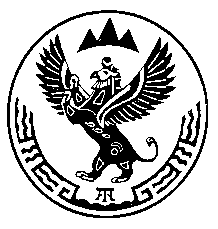 Министерство природных ресурсов, экологии итуризма Республики АлтайПРИКАЗ« 9 » декабря 2019 г.                                                                         № 940                                               г. Горно-АлтайскО представлении права пользования участком недр местного значения «Скв. №4/72, 5/70, 6/70» для геологического изучения в целях поисков и оценки подземных вод и их добычи На основании абзаца 7 пункта 6 статьи 10.1 Закона Российской Федерации от 21 февраля 1992 года № 2395-1 «О недрах», Порядка оформления, государственной регистрации и выдачи лицензий на пользование участками недр местного значения на территории Республики Алтай, утвержденного приказом Министерства природных ресурсов, экологии и имущественных отношений Республики Алтай от 16 мая 2018 года №255, Административного регламента по предоставлению Министерством природных ресурсов, экологии и туризма Республики Алтай государственной услуги по выдаче лицензий без проведения аукционов на пользование участками недр местного значения на территории Республики Алтай, утвержденного приказом Министерства природных ресурсов, экологии и туризма Республики Алтай от 1 апреля 2019 года №283, протокола заседания комиссии по рассмотрению заявок о предоставлении права пользования участками недр, внесению изменений, дополнений и переоформлению лицензий, досрочному прекращению права пользования недрами на территории Республики Алтай по участкам недр, отнесенным к компетенции Министерства природных ресурсов, экологии и туризма Республики Алтай, от 6 декабря 2019 г. № 512, п р и к а з ы в а ю:1. Предоставить бюджетному учреждению «Коммунальщик» Турочакского сельского поселения право пользования участком недр местного значения «Скв. №4/72, 5/70, 6/70» для геологического изучения в целях поисков и оценки подземных вод и их добычи сроком до 1 декабря 2044 года.2. Отделу недропользования и водных отношений (А.С. Сакладов) оформить, зарегистрировать и выдать лицензию на пользование участком недр местного значения «Скв. №4/72, 5/70, 6/70» для геологического изучения в целях поисков и оценки подземных вод и их добычи.3. Контроль за исполнением настоящего приказа возложить на заместителя министра Е.А. Мунатова.Исполняющий обязанности министраприродных ресурсов, экологии итуризма Республики Алтай                                                            Е.О. ПовароваВнесено:Начальником отдела недропользованияи водных отношений_______________А.С. СакладовымСогласовано:заместитель министра_______________ Е.А. МунатовИсп. А.А. Амургушева, 6-25-27